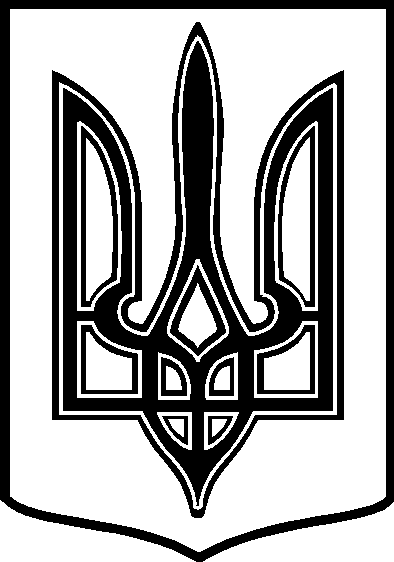 У К Р А Ї Н АТАРТАЦЬКА   СІЛЬСЬКА    РАДАЧЕЧЕЛЬНИЦЬКОГО  РАЙОНУ       ВІННИЦЬКОЇ   ОБЛАСТІРІШЕННЯ № 9707.10.2016 року                                                                         9  сесія 7 скликанняПро надання матеріальних допомогжителям села Тартак .Розглянувши заяви гр.  Бритавченко Н.І. Крутоуса Ю.В., Сутовської Л.Г.,  Крутоуса І.І. матеріали та документи подані заявниками: виписка із медичної картки стаціонарного хворої  Гонявчук Г.О. від 03.10.2016 року Вінницького обласного клінічного онкодиспансера , виписний епікриз №2446 військової частини В2116 міністерства оборони України , відповідно  до ст..26  Закону України  „Про місцеве самоврядування в Україні” ,  враховуючи наявність коштів  , з метою  виконання заходів Програми поліпшення життєзабезпечення , реабілітації , соціального   захисту  населення  на 2016 рік по Тартацькій сільській раді та  матеріальної підтримки  жителів с. Тартак :  Виділити та виплатити  жителям   с. Тартак одноразову матеріальну допомогу  :    1.1. Бритавченко Ніні Іванівні    -   в сумі  1 000  грн.     на придбання дров , в звязку                                                                з важким матеріальним становищем.  1.2. Крутоусу Юрію Володимировичу  - в сумі  1 000  грн.   на лікування та                                                                   реабілітацію після отриманої травми  в зоні АТО.1.3     Сутовській Любові Григорівні – в сумі  1 000  грн.   на лікування  матері                                                                    Гонявчук Галині Олександрівні   після                                                                 перенесеної хірургічної операції по онкології .1.4  Крутоусу Ігорю Івановичу  -  в сумі  1 000 грн.   – хворому на рідкісне                                                            ( орфанне) захворювання  на мінімально- критичну                                                                  потребу для придбання  лікарських засобів .;2.. Контроль за виконанням даного рішення покласти на постійну    комісію з питань планування бюджету та фінансів , розвитку соціальної      сфери, соціального захисту населення  .  / Голова комісії – Ткач О.Ф../СІЛЬСЬКИЙ    ГОЛОВА :                                                             В.В.ДЕМЧЕНКО  